lMADONAS NOVADA PAŠVALDĪBA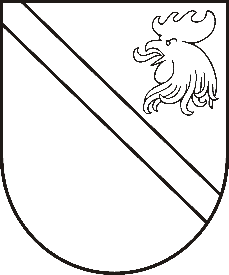 Reģ. Nr. 90000054572Saieta laukums 1, Madona, Madonas novads, LV-4801 t. 64860090, fakss 64860079, e-pasts: dome@madona.lv ___________________________________________________________________________MADONAS NOVADA PAŠVALDĪBAS DOMESLĒMUMSMadonā2018.gada 28.februārī							Nr.65									(protokols Nr.3, 25.p.)Par nekustamā īpašuma “Mācītāja Muiža”, Praulienas pagastā zemes vienības “Dziesmu kalns”, kadastra apzīmējums 70860 010 0300, iegādiAttīstot Madonas novada pašvaldības projektu “Lielā Dziesmu vieta” nekustamā īpašumā “Mācītāja Muiža”, Praulienas pagasts, Madonas novads, kadastra numurs 7086 010 0099, tika izvietots vides objekts “Latvija skan” no 2015.gada Dziesmu un Deju svētkiem. Šajā vietā paredzēts izvietot vēl citus vides objektus, kā arī nepieciešama teritorijas pastāvīga uzturēšana. Ņemot vērā to, ka nekustamā īpašuma “Mācītāja Muiža”, kad nr. 7086 010 0099, īpašnieks ir Madonas Evaņģēliski luteriskā draudze, projekta turpmākai attīstībai un ilgtspējai Madonas novada pašvaldībai ir nepieciešams iegūt īpašumā nekustamā īpašuma “Mācītāja Muiža“, kadastra numurs 7086 010 0099, zemes vienību “Dziesmu kalns”, kas atbilstoši zemes ierīcības projektam tiek apzīmēta ar kadastra apzīmējumu 7086 010 0300, ar kopējo platību 2,1 ha.  Pēc zemes vienības “Dziesmu kalns”, kadastra apzīmējums 7086 010 0300, ar kopējo platību 2,1 ha, reģistrēšanas Valsts zemes dienestā tiks veikta nekustamā īpašuma vērtēšana. Nekustamā īpašumā “Mācītāja Muiža”, Praulienas pagasts, Madonas novads, zemes vienība “Dziesmu kalns”, kadastra apzīmējums 7086 010 0300, ir nepieciešama saskaņā ar likuma “Par pašvaldībām” 15.panta pirmās daļas 5.punktu pašvaldības autonomās funkcijas - rūpēties par kultūru un sekmēt tradicionālo kultūras vērtību saglabāšanu un tautas jaunrades attīstību pildīšanai. Tālākai īpašumu izmaiņu reģistrēšanai zemesgrāmatās ir nepieciešams pirkuma līgums ar zemes īpašnieku Madonas Evaņģēliski luteriskā draudze par Nekustamā īpašumā “Mācītāja Muiža”, Praulienas pagasts, Madonas novads, zemes vienības “Dziesmu kalns”, kadastra apzīmējums 7086 010 0300, 2,1 ha platībā pirkšanu par tirgus vērtību.Noklausījusies teritorijas plānotājas I.Gleizdes sniegto informāciju, pamatojoties uz likuma “Par pašvaldībām” 15.panta pirmās daļas 5.punktu, 21.panta pirmās daļas 17.punktu, ņemot vērā 20.02.2018. Finanšu un attīstības komitejas atzinumu, atklāti balsojot: PAR – 12 (Agris Lungevičs, Zigfrīds Gora, Ivars Miķelsons, Antra Gotlaufa, Artūrs Grandāns, Gunārs Ikaunieks, Valda Kļaviņa, Andris Sakne, Rihards Saulītis, Aleksandrs Šrubs, Gatis Teilis, Kaspars Udrass), PRET – NAV, ATTURAS – NAV), Madonas novada pašvaldības dome  NOLEMJ:    Pirkt nekustamā īpašuma “Mācītāja Muiža”, Praulienas pagasts, Madonas novads, kadastra numurs 7086 010 0099, plānoto zemes vienību “Dziesmu kalns”, kadastra apzīmējums 7086 010 0300, ar kopējo platību 2,1 ha, par tirgus vērtību, kas noteikta sertificēta vērtētāja nekustamā īpašuma vērtējumā, pašvaldības funkcijas -  rūpēties par kultūru un sekmēt tradicionālo kultūras vērtību saglabāšanu un tautas jaunrades attīstību pildīšanai. Juridiskajai nodaļai sagatavot pirkuma līguma projektu ar zemes īpašnieku par zemes gabala iegādi.Būvvaldei organizēt atdalītās zemes vienības novērtēšanu.Domes priekšsēdētājs					A.Lungevičs